InstitutoJosé C. Paz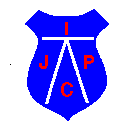 NIVEL SECUNDARIO  DIEGEP 4312PROYECTO DE CONTINUIDAD PEDAGÓGICATERCERA ETAPAINTEGRACIÓN DE APRENDIZAJES¿QUÉ APRENDIMOS?NIVEL: SECUNDARI0MATERIA: MatemáticaCURSOS:6° Cs. Sociales, 6° Cs. Naturales y 6° EconomíaPROFESORES A CARGO:Profesora Acuña Soledad de 6°año Cs. Sociales        Email: msole_acu@hotmail.comProfesor Ghiso Javier de 6° Cs. Naturales y Economía Email: ghisojavier@gmial.com MECANISMOS DE CONSULTASChicos las consultas o dudas que tengan las pueden enviar a los emails, cada curso a su profesor correspondiente.  Los correos electrónicos deberán contener en el ASUNTO: IJCP: Año, Apellido y Nombre. Ejemplo de cómo debe quedar: IJCP: 6° CS. SOCIALES PEREZ JUANLa entrega del trabajo podrá ser  Digitalizado las respuestas en un archivo del tipo “WORD” o bien, a través de fotografías de las hojas correspondientes. Si la entrega es por fotos, se pide tener en cuenta las siguientes cuestiones:- Utilización de lapicera en lugar de lápiz. - Buscar buena iluminación para sacar la foto (preferentemente luz natural) - Sacar la foto desde un buen ángulo (no de costado) -Las hojas deberán ser numeradas en el margen porque las imágenes se mezclan en el envío.- Los ejercicios deben desarrollarse de manera legible y detallada, con sus correspondientes cálculos auxiliares. - Se tendrá en cuenta el orden y la prolijidad de los trabajos. IMPORTANTELos chicos de 6° Cs. Sociales para que sea más fácil el tema de las consultas, la profesora creo una clase en “Classroom”, para lo cual deben ingresar al siguiente link: www.classroom.google.com, con una cuenta de gmail únicamente.Allí deberán adherirse o unirse a la clase llamada 6° Cs. Sociales IJCP,  con una clave o código: lclc3p5 (esto ya fue comunicado por el preceptor vía grupo de WhatsApp)FECHA DE ENTREGA FINAL  27/5OBJETIVOS DE APRENDIZAJE:Reconocer la necesidad de la ampliación del conjunto numérico.Representar un número complejo.Relacionar un mismo número complejo expresado en diferentes formas cartesiana y binómica.Identificar las partes que componen un número complejo (parte real e imaginaria).Resolver operaciones con números complejos.Calcular el opuesto y el conjugado de un número complejo.Integrar contenidos, relacionándolos para resolver la situación planteada.CONTENIDOS:Definición de número complejo. Unidad Imaginaria. Forma binómica y cartesiana. Características de los números complejos. Representación gráfica. Operaciones. Opuesto y conjugado de un número complejoCRITERIOS DE EVALUACIÓN Capacidad para expresar claramente sus ideas y cumplir con las pautas de trabajo.Destrezas que le permitan utilizar técnicas y algoritmos de manera flexible, eficaz, argumentada y oportuna.Capacidad de asimilación y aplicación práctica de los conceptos trabajados.Capacidad para desarrollar las consignas.Capacidad para contextualizar los resultados obtenidos para construir respuestas coherentes a la situación planteada.Capacidad para explicar y dar razón de los procedimientos elegidos para las distintas situaciones.Capacidad para formular e integrar ideas.Capacidad para expresar claramente sus ideas.Capacidad para cumplir con las pautas del trabajo propuesto.ACTIVIDADES NÚMEROS COMPLEJOSRepasoAntes empezar con este trabajo de la tercera etapa, vamos a hacer un repaso de lo que trabajaron en el anterior:En primer lugar les recomiendo ver el siguiente video: https://www.youtube.com/watch?v=6jL2wzhHKeU  para que entiendan ¿Cómo surgen los números complejos?Ahora si refresquemos la expresión general de los números complejos: 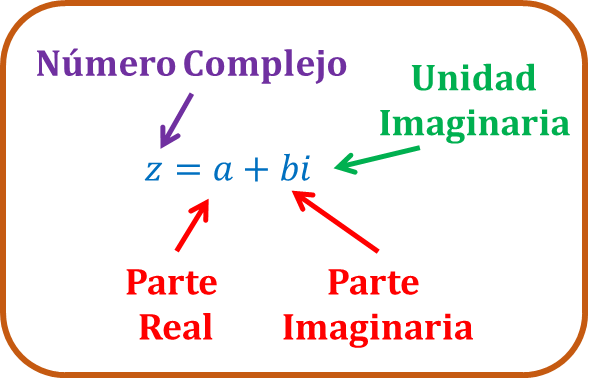 Miremos algunos ejemplos: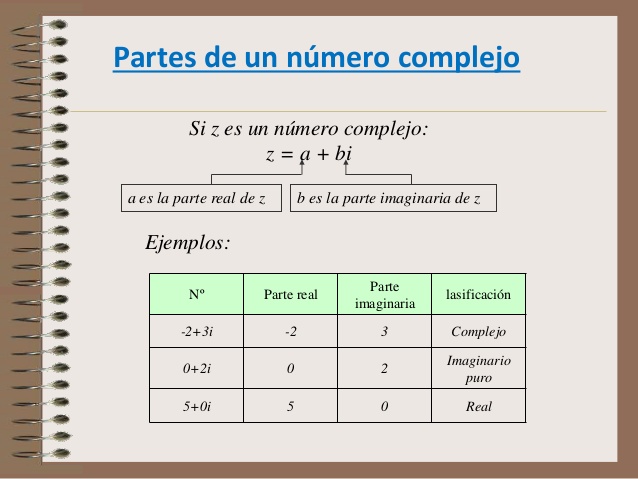 ¡IMPORTANTE!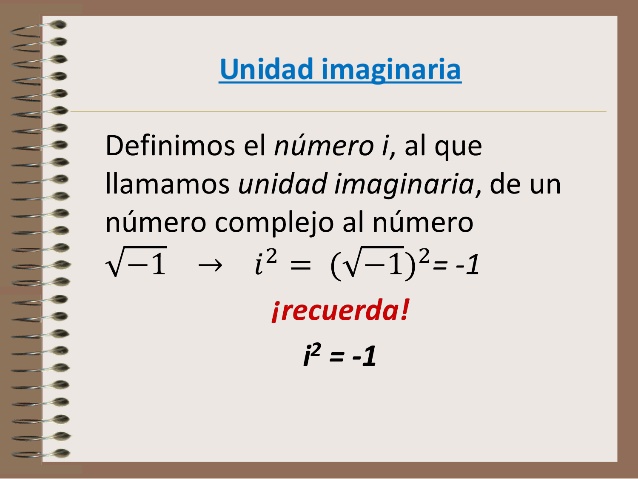 Si quieren saber algunas de sus aplicaciones y comprender mejor la definición, les recomiendo ver este video:  https://www.youtube.com/watch?v=8PXSH5MUQg4Formas de expresar un número complejo Un mismo número complejo puede ser expresado de cuatro formas diferentes:FORMA BINOMICA: Z= a+biFORMA CARTESIANA: (a;b)FORMA POLAR:FORMA TRIGONOMETRICA:Lo antes mencionado, se explica mejor en el siguiente video:https://www.youtube.com/watch?v=qqXK0vkw3AERepresentación gráfica de un número complejo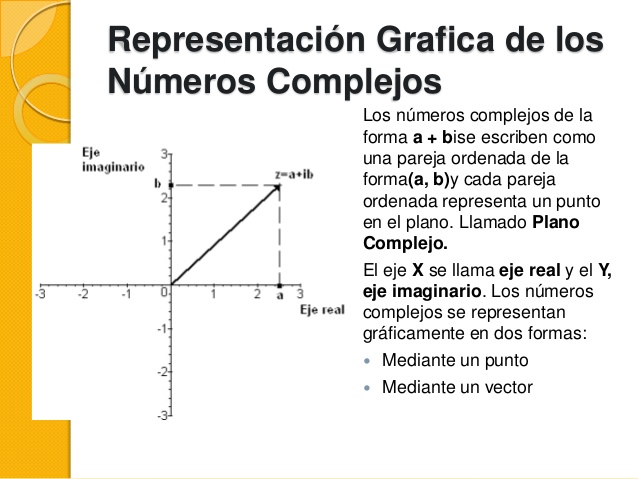 Si tiene DUDAS les recomiendo ver el siguiente video: https://www.youtube.com/watch?v=o7Z_qK22jywOperaciones con números complejosAl igual que con los demás tipos de números se operar (es decir, sumar, restar, multiplicar y dividir) con este tipo de números:Suma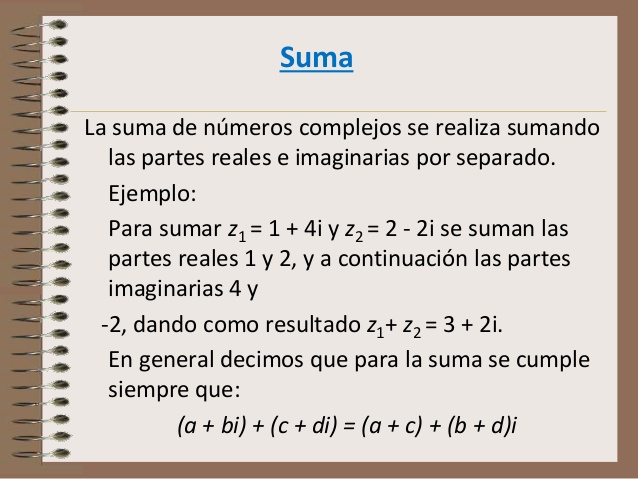 Para poder comprender mejor la suma, mira el siguiente video:https://www.youtube.com/watch?v=UUoTyhcmHtEResta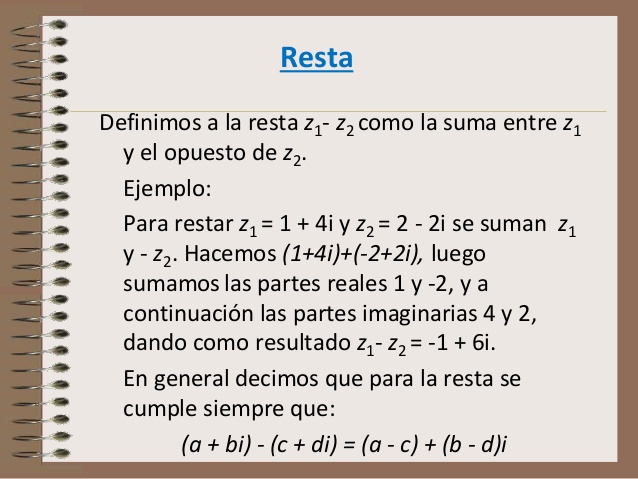 Multiplicación 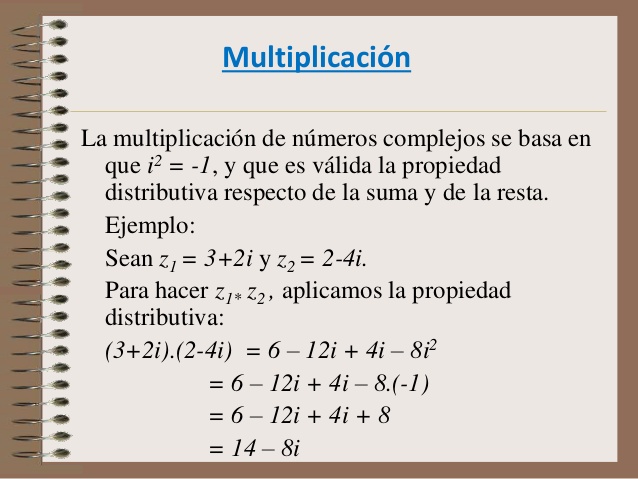 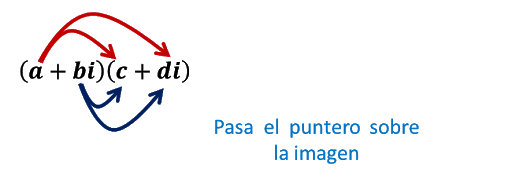 Para entender mejor dichas operaciones, mira el video:  https://www.youtube.com/watch?v=MCpCOEmZdgYNúmeros complejos conjugadosSe llama números complejos conjugados a aquellos que solo difieren en el signo de l parte imaginaria y se simboliza  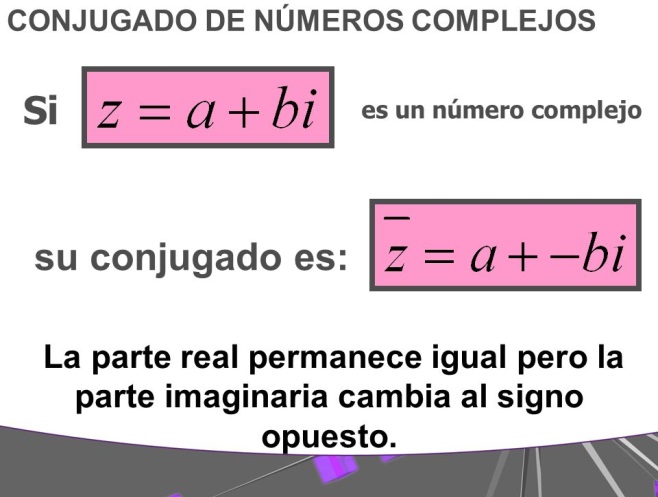 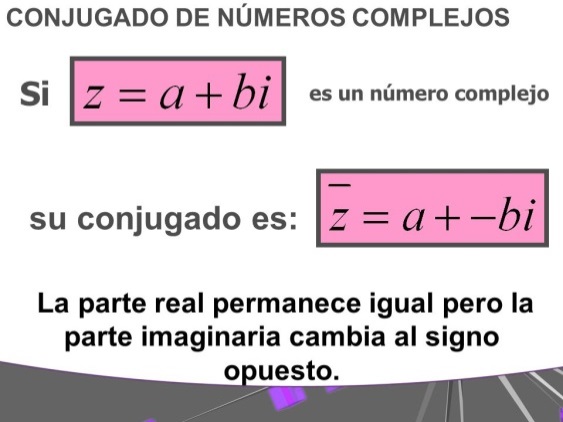 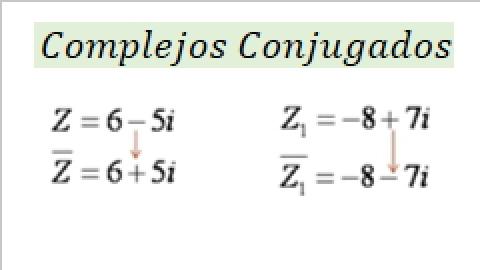 Números complejos opuestosSe llama números complejos opuestos a aquellos que cambian tanto el signo de la parte real como de la parte imaginaria y se simbolizan  -Z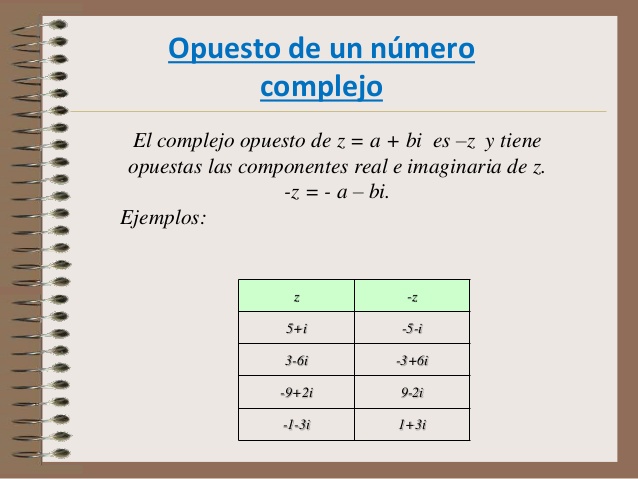 Ver el video: https://www.youtube.com/watch?v=ICRFnIJKsJYDivisión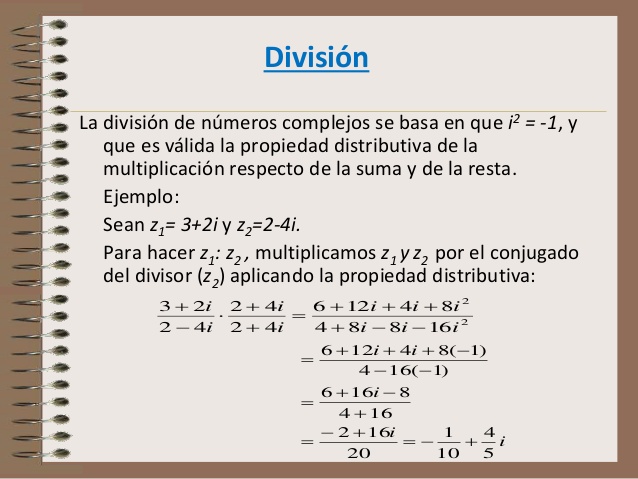 Ver el video: https://www.youtube.com/watch?v=cw9szKtexxgIntegramos los contenidos de números complejos vistosPara ver cómo integrar dichos contenidos, mira el siguiente video:                                          https://youtu.be/PVNHLmPjKG4          Aclaración: Lo videos fueron hechos para otro colegio por la profesora Acuña Soledad, no tener en cuenta fechas. Ejercicios:Completar el siguiente cuadro: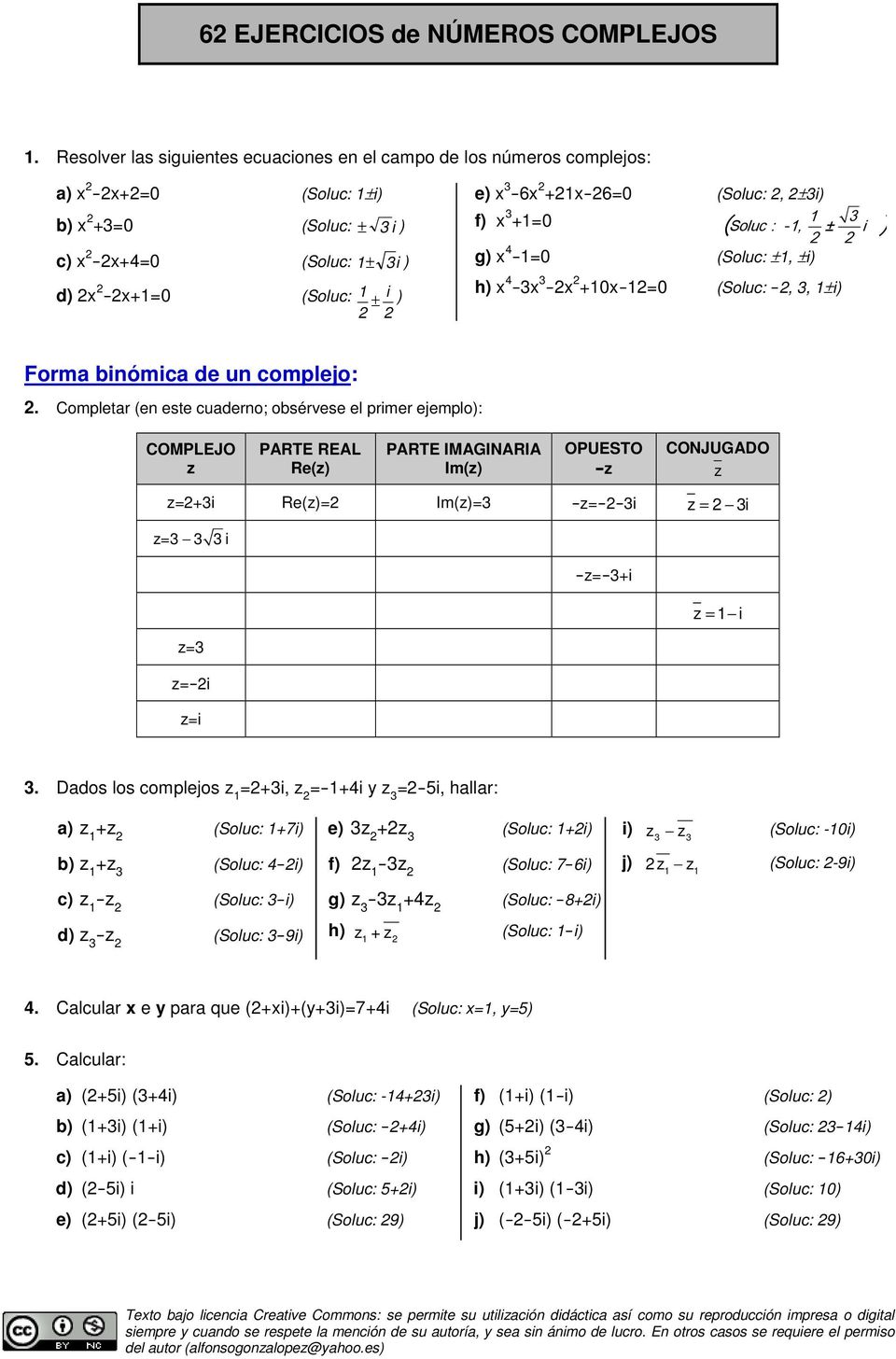 Expresar los siguientes números complejos en la forma que falte, es decir si esta en forma binómica expresarlo en forma cartesiana y viceversaZ= -3+2iZ= (4; -1)Z= -7iRealiza las siguientes operaciones con estos números complejos Z1= -2+5i,Z2= 5-3i, Z3=-1-7i y  Z4=4+6i:Z1 + Z3=Z2 – Z4 =Z2 . Z3 =Z4 . Z1 =Z3 : Z2=Determina para cada números complejo su opuesto y conjugado:Z1= 11-7iZ2= - -Z3 = + 3iZ4 = 7iSabiendo que Z1=4-2i, Z2=3+i y Z3=-5+7i; resolver los siguientes cálculos integrando los contenidos vistos:¿Cómo resolverían las siguientes raíces?